План учебного занятия № 14Дата			Предмет	химия		группаФ.И.О. преподавателя:  Кайырбекова И.А. 	І. Тема занятия: Общая характеристика неметаллов. Элементы V А группы. Важнейщие соединения азота. Фосфор и его соединенияТип занятия:урок усвоение новых знанииЦель: обобщить знания обучающихся о свойствах элементов VА группы, их роли в природе и жизни человека; подготовить обучающихся к проведению контрольной работы по данной теме.Задачи:I. Образовательные.Выявление, корректировка и обобщение знаний обучающихся об азоте и фосфоре как об элементах и простых веществах, их нахождении в природе, физических и химических свойствах, способах получения и применения.Закрепление и углубление знаний обучающихся о соединениях элементов VА группы, их составе и способах получения.Закрепление и расширение знаний о связи химии с практической жизнью.II. Воспитательные.Воспитание чувства коллективизма, ответственности перед коллективом за выполняемую работу.Экологическое воспитание на основе знаний о круговоротах азота и фосфора в природе, их значении для жизни на Земле.Формирование у обучающихся научного мировоззрения.III. Развивающие.Развитие познавательного интереса к химии.Развитие логического мышления обучающихся на примерах сравнения, анализа, умений находить и исправлять ошибки, обобщать, делать выводы.Развитие речи, памяти, внимания, воображения.ІІ. Ожидаемые результаты:А) Учащиеся должны знать: о свойствах элементов VА группыӘ) Учащиеся должны уметь: писать уравнения реакцииб) учащиеся должны владеть:работы с химическими реактивамиІІІ. Метод и приемы каждого этапа занятия:	проблемные, поисковые, лабораторная работа, самостоятельная работа учащихся.IV. Средства:интерактивная доска Ход  урокаІ. Организационная часть Проверить посещяемость учащихся. Озна комление с целью и задачами сегодняшнего занятия. 	Постановка цели урока.ІІ. Повторение  и обобщение знании 135 стр 10-б 140 стр 5Б) Фронтальный опрос по лекции.ІІІ. Объяснение: Общая характеристика неметаллов- элементы V А группы. К ним относятся азот, фосфор, мышьяк, сурьма и висмут. Особенно большое значение из них имеют азот и фосфор. На последнем энергетическом уровне у них 5 электронов, высшая степень окисления+5, наименьшая -3. Общая оксидная формула R2O5 и водородные соединения с общей формулой RH3IV.  Закрепление знаний: Закрепления: 153 стр № 1 упрИгра - Лабиринт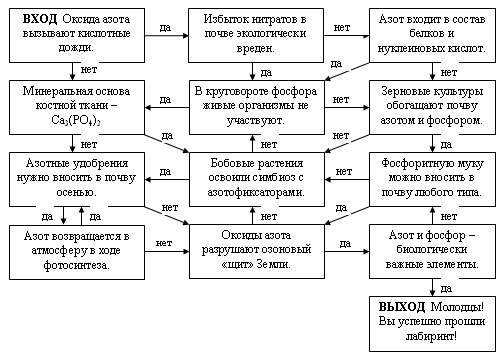 V. Домашнее задание:  153 стр №2, 158 стр №6 упрхарактеристикаазотазотазотфосфорПоложение в П.С.2 малый период, элемент V А группы2 малый период, элемент V А группы2 малый период, элемент V А группыэлементV А группы, 3 малого периода. Строение атомаN (7p+;7n0)7e- 1s22s22p3N (7p+;7n0)7e- 1s22s22p3N (7p+;7n0)7e- 1s22s22p3P(15p+;16n0)15e- 1s22s22p63s23p3Нахождение в природеВстречается в виде соединении и в свободном виде. Входит в состав атмосферного воздухаВстречается в виде соединении и в свободном виде. Входит в состав атмосферного воздухаВстречается в виде соединении и в свободном виде. Входит в состав атмосферного воздухаАктивный, только в виде соединении встречается. В состав минералов. получениеNH4NO3= N2+ 2H2ONaNO2+NH4Cl= N2+NaCl+2H2ONH4NO3= N2+ 2H2ONaNO2+NH4Cl= N2+NaCl+2H2ONH4NO3= N2+ 2H2ONaNO2+NH4Cl= N2+NaCl+2H2O2Ca3(PO4)2+10C+6SiO2=6CaSiO3+ P4+10CO6P+5KClO3=5KCl+3P2O5физические свойстваГаз без цвета и запаха, низкая температура плавления и кипения. Немного легче воздуха. Газ без цвета и запаха, низкая температура плавления и кипения. Немного легче воздуха. Газ без цвета и запаха, низкая температура плавления и кипения. Немного легче воздуха. Белый фосфор: твердое кристаллическое вещество, бесцветный с желтоватым оттенком, чесночным запахом, сильный яд.  Красный фосфор: порошкообразное вещество, темно-красного цвета. Химические свойстваРеагирует: с кислородом: N2+O2=2NOс водородом: N2+3H2=2NH3при повышенной температуре с металлами: 3Mg+N2=Mg3N2Реагирует: с кислородом: N2+O2=2NOс водородом: N2+3H2=2NH3при повышенной температуре с металлами: 3Mg+N2=Mg3N2Реагирует: с кислородом: N2+O2=2NOс водородом: N2+3H2=2NH3при повышенной температуре с металлами: 3Mg+N2=Mg3N2С простыми веществами: кислородом, галогеном, серой, металлами. Задание дописать уравнения реакцииСоединение их характерСоединение их характерСоединение их характерСоединение их характерСоединение их характерАммиак- бесцветный газ с резким запахом, хорошо растворим в воде. Аммиак- активное вещество:А) при нагревании 2NH3= N2 +3H2Б) горит 4NH3+3O2=2N2+6H2OВ) окисляется кислородом воздуха 4NH3+5O2=4NO+6H2Oг) с водой NH3+HOH= NH4OHд) с кислотами NH3+HCl=NH4ClАммиак- бесцветный газ с резким запахом, хорошо растворим в воде. Аммиак- активное вещество:А) при нагревании 2NH3= N2 +3H2Б) горит 4NH3+3O2=2N2+6H2OВ) окисляется кислородом воздуха 4NH3+5O2=4NO+6H2Oг) с водой NH3+HOH= NH4OHд) с кислотами NH3+HCl=NH4ClАммиак- бесцветный газ с резким запахом, хорошо растворим в воде. Аммиак- активное вещество:А) при нагревании 2NH3= N2 +3H2Б) горит 4NH3+3O2=2N2+6H2OВ) окисляется кислородом воздуха 4NH3+5O2=4NO+6H2Oг) с водой NH3+HOH= NH4OHд) с кислотами NH3+HCl=NH4ClОксид фосфора- Р2О5- белый, рыхлый порошок, чрезвычайно гигроскопичен.Как кислотный оксид реагирует с водой, с основными оксидами, щелочью.Оксид фосфора- Р2О5- белый, рыхлый порошок, чрезвычайно гигроскопичен.Как кислотный оксид реагирует с водой, с основными оксидами, щелочью.Оксид азота (ІІ)- бесцветный газ плохо растворим в воде.N2+О2=2NO4NH3+ 5O2=4NO+6H2OОксид азота (IV)- коричневого цвета газ. 2NO2=NO42NO2+H2O=2HNO3+NO2NO2+2NaOH=NaNO3+NaNO2+H2O4NO2+O2+2H2O=4HNO3Оксид азота (ІІ)- бесцветный газ плохо растворим в воде.N2+О2=2NO4NH3+ 5O2=4NO+6H2OОксид азота (IV)- коричневого цвета газ. 2NO2=NO42NO2+H2O=2HNO3+NO2NO2+2NaOH=NaNO3+NaNO2+H2O4NO2+O2+2H2O=4HNO3Оксид азота (ІІ)- бесцветный газ плохо растворим в воде.N2+О2=2NO4NH3+ 5O2=4NO+6H2OОксид азота (IV)- коричневого цвета газ. 2NO2=NO42NO2+H2O=2HNO3+NO2NO2+2NaOH=NaNO3+NaNO2+H2O4NO2+O2+2H2O=4HNO3Азотная кислотаАзотная кислотаАзотная кислотаФосфорная кислотаФосфорная кислотаHNO3- бесцветная дымящая жидкость с резким раздражающим запахом. HNO3- бесцветная дымящая жидкость с резким раздражающим запахом. HNO3- бесцветная дымящая жидкость с резким раздражающим запахом. Н3РО4- твердое, бесцветное, кристаллическое вещество, хорошо растворим в воде. Н3РО4- твердое, бесцветное, кристаллическое вещество, хорошо растворим в воде. Как и все кислоты они подвергаются диссоциации, реагируют с основаниями, основным оксидом, солями слабых кислот.Как и все кислоты они подвергаются диссоциации, реагируют с основаниями, основным оксидом, солями слабых кислот.Как и все кислоты они подвергаются диссоциации, реагируют с основаниями, основным оксидом, солями слабых кислот.Как и все кислоты они подвергаются диссоциации, реагируют с основаниями, основным оксидом, солями слабых кислот.Как и все кислоты они подвергаются диссоциации, реагируют с основаниями, основным оксидом, солями слабых кислот.Разлагается : 4NO2+O2+2H2O=4HNO3С активными металлами: 3Mg+8HNO3=3 Hg(NO3)2+2NO2+4H2OС неактивными:Hg+4HNO3= Hg(NO3)2+2NO2+2H2OРазлагается : 4NO2+O2+2H2O=4HNO3С активными металлами: 3Mg+8HNO3=3 Hg(NO3)2+2NO2+4H2OС неактивными:Hg+4HNO3= Hg(NO3)2+2NO2+2H2OКачественная реакция H3PO4+3AgNO3= Ag3PO4+3HNO3Качественная реакция H3PO4+3AgNO3= Ag3PO4+3HNO3Качественная реакция H3PO4+3AgNO3= Ag3PO4+3HNO3